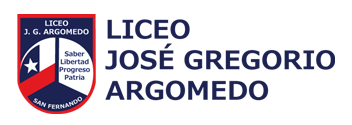 OCTAVOS BÁSICOS 2021Materiales generalesEstuche, lápices de colores, reglas, saca puntas, lápiz bicolor, goma de borrar, destacador, corrector, pegamento, lápiz portaminas 0.5 y 0.7. Lenguaje y Comunicación  1 cuadernos Universitrio 100 hojas.Diccionario español-inglés.Matemática  3 cuadernos Universitario de 100 hojas cuadriculado. Huincha de medir. Hojas milimetradas. Hojas cuadriculadas. Compás.Historia, Geografía y Cs. 1 Cuaderno Universitario 100 hojas, Cuadernillo.Atlas universal de Chile Regionalizado Sugerencia editorial Zig- Zag (Actualizado) Artes visuales  Croquera 100 hojas, Block ½ mercurio, lápices de colores, lápices pastel, temperas, acuarelas, pinceles redondos n° 2, 4, 6, 10. (Durante el año se trabajará con materiales de reciclaje).Música  1 Cuaderno Universitario 100 hojas, cuaderno de música pauta entera. Instrumento musical melódico, opciones: metalófono cromático con notas sostenidas #, teclado o melódica.Educación Física y Salud 1 cuaderno universitario de 100 hojas. Toalla, shampoo, jabón, hawaianas. Bloqueador. Equipo deportivo institucional y uniforme para el recambio.Orientación1 cuaderno Universitario de 100 hojas.Tecnología  1 cuaderno Universitario de 100 hojas.Religión 1 cuaderno Universitario de 100 hojas.Ciencias Naturales  1 cuaderno Universitario de 100 hojas.Idioma extranjero: Inglés  1 cuaderno Universitario de 100 hojas.Habilidades matemáticas 1 cuaderno Universitario de 100 hojas.Estrategias de Comprensión 1 cuaderno Universitario de 100 hojas.Formación Ciudadana1 cuaderno Universitario de 100 hojas.